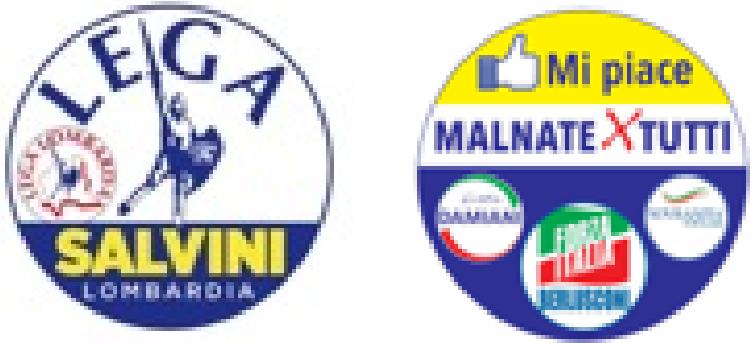 PROGRAMMA AMMINISTRATIVO 2019SICUREZZA:Incontri periodici tra Sindaco, Forze dell’Ordine e gruppi di cittadini per esporre criticità, segnalazioni e suggerimenti utili al controllo e al presidio della Città.Posizionamento telecamere leggi targhe agli ingressi-uscite per controllare, in caso di necessità, chi entra in Città.Soluzione digitale che direttamente dallo smartphone consentirà di fare segnalazioni in tempo reale, anche in forma anonima, e richiedere interventi.Agevolare l’acquisto privato di apparecchi per la videosorveglianza e promuovere lo svi-luppo di un sistema di connessione degli stessi con le Forze dell’Ordine.Potenziare il controllo di videosorveglianza, prevedendo nuove installazioni e migliorando quelle già esistenti (es. cimitero).Incentivare la costituzione di un’associazione di osservatori volontari del territorio fornendo una sede adeguata.Aumentare il pattugliamento della Polizia Locale soprattutto nelle ore serali.Liberare più agenti possibili dai ruoli amministrativi assegnandogli compiti di pubblica sicurezza sul territorio.Promuovere un corso di autodifesa personale (soprattutto per le donne).Sviluppo di un progetto “rieducazione” di giovani che si sono resi responsabili di atti di vandalismo, violenza, danneggiamento, promuovendo l’impegno alla sua riparazione.Contrasto all’accoglienza diffusa di migranti da parte delle Prefetture.Controllo delle abitazioni con “ospiti” in sovrannumero, per eliminare situazioni didisagio e il crearsi di “ghetti” e applicazione delle leggi e delle regole già vigenti per una corretta integrazione degli extracomunitari e verifica del tenore di vita dei “nullafacenti” di ogni nazionalità.Monitoraggio dei luoghi di culto e delle attività delle associazioni culturali para-religiose, verifica dei flussi di denaro che affluiscono a questi soggetti e NO alla costruzione di moschee.¥Promozione conferenze di approfondimento giuridico per conoscere gli strumenti a disposizione della cittadinanza e imparare a gestirli nella legalità.¥Sovvenzione dei progetti in tema di sicurezza e prevenzione anche mediante i proventi delle multe.¥Lotta allo spaccio.Lotta all’abusivismo.OPERE PUBBLICHE, TRAFFICO E VIABILITÀ,ECOLOGIA, URBANISTICA E DECORO URBANO/AMBIENTE:¥Riassetto viabilistico della Città per una migliore fruibilità delle strade al fine di deconge-stionare il traffico.¥Rimozione dei semafori sulla Statale Briantea (di fronte al Municipio) con realizzazione di adeguata rotatoria.¥Semaforo intelligente in via Trieste e via Bernasconi per regolare il traffico proveniente dalle traverse.¥Percorsi pedonali e/o ciclabili protetti di collegamento ai luoghi d’interesse e alle frazioni.¥Promozione parcheggi rosa e sviluppo parcheggio riservato ai residenti nei pressi della stazione.¥Asfaltatura delle vie in pessime condizioni e manutenzione dei relativi marciapiedi. ¥Coordinamento delle attività manutentive di asfaltatura e del sottosuolo.¥Completare per rendere maggiormente disponibile l’edificio in via Pastore (area feste) come luogo di incontro per attività ludico/culturali al fine di rivitalizzare la socializzazione della nostra comunità.¥Trasferimento biblioteca in un ambiente adeguato con aula studio annessa e individuazio-ne/realizzazione sala civica per celebrazioni (feste di compleanno e ricorrenze) ¥Riqualificare l’arredo urbano curando l’ospitalità, il decoro e soprattutto la pulizia delpaese.¥Incrementare l’efficienza energetica di tutti gli edifici di proprietà del Comune e intensificare gli interventi di manutenzioni.¥Realizzazione di spazi attrezzati dedicati ai cani.¥Mantenimento aree verdi mediante una squadra ecologicaIncremento degli interventi di disinfestazione.incremento parcheggi nei pressi delle scuole di GuronePARCO VALLE DEL LANZA - PLIS:¥Promuovere la continuità tra parchi confinanti (corridoi ecologici).•Migliorare sito web e realizzare newsletter per informare sulle attività legate al parco.Migliorare la programmazione degli eventi con potenziamento iniziative legate GEV.Miglioramento messa in sicurezza cave.Bonifica del Parco con particolare attenzione ai corsi d’acqua.Aumentare la ricerca scientifica in collaborazione con l’Università dell’Insubria.TRIBUTI, LAVORO E COMMERCIO LOCALE:Quoziente familiare e agevolazioni per famiglie numerose con residenza almeno decenna - le .Detrazioni fiscali per famiglie con universitari a carico.Potenziare lo “sportello lavoro” ed il programma “Garanzia giovani” fornendo opportunità di stage e tirocinio con le aziende del territorio.Istituzione di un microcredito per agevolare l’apertura di nuove attività commerciali, artigianali o imprenditoriali, oltre che per rateizzare i pagamenti dei tributi comunali a tasso agevolato.Ricerca di spazi per incentivare la nascita di start-up.Estensione degli orari d’apertura della piattaforma ecologica per attività produttive.Migliorare la funzionalità dello sportello frontalieri.Sviluppo di tavoli di lavori con imprenditori locali per ascoltarne le proposte e esigenze.Implementare le funzioni del sito web e dell’App del comune per disbrigo pratiche burocratiche.Qualora tramite Regione non si riesca ad attuare lo svincolo per Malnate (in piana di Bina- g o) cercheremo con mezzi propri e tramite bandi europei di realizzare un collegamento tra le fontanelle e la zona industriale per deviare il traffico pesante dal Paese e ridare slancio alla zona industrialePromuovere zes (nuovamente)Attuare politiche di defiscalizzazione per rendere appetibile la zona industrialeRECUPERO TRIBUTI: recupero dei tributi comunali evasi e/o elusi e verifiche del tenoredi vita dei “nullafacenti” di ogni nazionalità (maggior equità sociale)SCUOLA, BAMBINI, ADOLESCENTI E GIOVANI:Creare informazione e supportare l’utilizzo di pannolini ecologici come Ente e ai privati (starter kit per neogenitori).Attuare un percorso di affiancamento (che amplifichi il patto educativo di comunità) ai neo genitori con creazione di una rete di esperti a cui far riferimento (psicologa, educatori, nu-trizionisti) e definire una rete di assistenza per tutti i genitori (ad esempio implementando attività di baby sitter per famiglie malnatesi con personale qualificato, realizzazione del doposcuola alle medie e implementazione di doposcuola per le elementari dedicati a progettiper migliorare l’apprendimento - es metodo Feuerestein)Aumentare le risorse a disposizione per impiego di educatori scolastici (nel rispetto della normativa)Continuare e incrementare il progetto sul cyberbullismoAttuare una vera politica familiare creando incentivi economici e agevolazioni a famiglie numeroseIncentivare/potenziare l’affido di bambini residenti con problematiche familiari per limitare o evitare il ricovero presso strutture protette private.Sviluppo campo estivo comunale e suo ampliamento al fine di coprire tutto il periodo estivoper offrire un ausilio alle famiglie.Ripristino dello scuolabus sul territorio malnatese nelle zone non coperte (es Villa Rossi).Potenziare le borse di studio per co-finanziare agli studenti malnatesi esperienze di studio all’estero.Promozione di interventi informativi nella scuole su temi delicati come i vari disturbi che possono affliggere i giovani scolari (es ADHD).Potenziare il tirocinio scolastico sul modello della scuola-lavoro svizzera.Lotta contro le dipendenze.Cercare di diminuire gli allontanamenti in strutture a fronte della realizzazione di uno spazio protetto in paese (location da definire ove creare un centro dedicato all infanzia con spazio protetto, alloggi dedicati e spazio per le attività pomeridiane dei bambini) con spazi che occupano Dal doposcuola alle attività ludiche con baby club ad ore e gestione compiti, campi estivi...Attivare dei gemellaggi per aprirsi al mondo sia con Paesi di altre nazioni (es. Inghilterra ecc) che con Paesi vicini (nelle ricorrenze nazionali tipo 4 Novembre attuare visite guidate per bambini nei comuni che raccontano la nostra storia come ad esempio nelle trincee della linea Cadorna per restituire un valore alla storia locale)creare un coordinamento (anche tramite software) tra Caritas e altre realtà del territorio con Comune, serve una gestione dal Comune per evitare che pochi furbetti usufruiscano di risorse destinate a veri bisognosi.PIANO DI DIRITTO ALLO STUDIO: focalizzare il piano per il diritto allo studio sulle iniziative e i corsi sulle nuove tecnologie, l'informatica e l'innovazione da utilizzare anche come strumenti per i corsi più tradizionali come educazione stradale, ambientale, alimentare ed educazione civica, idioma locale e tradizioni locali.•INTRATTENIMENTO, SPETTACOLO, CULTURA E SPORT:Organizzazione eventi culturali, ludici e sportivi delocalizzati sul territorio.Convenzione con piscine limitrofe per garantire un prezzo agevolato ai malnatesi.Intitolazione di strutture comunali a personaggi del territorio.Onorare le festività e le tradizioni locali con tutti i simboli della nostra cultura.Rilanciare il ruolo della biblioteca comunale attraverso attività per bambini e ragazzi anche delocalizzate sul territorio e aumento dei fondi per l’acquisto dei libri.Concorso di idee per la ristrutturazione e la nuova edificazione di edifici sportivi.Valorizzare il lavoro ed i risultati sportivi delle associazioni e dei singoli, promuovendo annualmente, in una grande Festa dello Sport, i giovani talenti malnatesi.Potenziamento delle “giornate sportive” previste nelle scuole.Promozione eventi sportivi come interscambio culturale.Sostegno economico per la pratica sportiva per i cittadini sino a 15 anni (oltre la dote sport di Regione Lombardia).Promuovere maggiormente il Museo Mario Realini e le sue attivitàSviluppo di una rete tra Comuni limitrofi o con interessi simili per la cooperazione su tematiche sovracomunaliSANITA’ , ANZIANI E SOCIALE:Realizzazione di una cittadella della salute (tramite anche partnership con privati e bandi nazionali ed europei) che racchiuda servizi di natura infermieristica, medici di base e specialisti, dentisti e farmacia comunale (nel caso rivedere pianta organica)Aumentare la diffusione di defibrillatori.Promozione giornata salvavita con fruizione a corsi specifici.Predisposizione di uno sportello Counselor a prezzi agevolati per i residenti.Sviluppo del progetto “Ambulatorio infermieristico” con la figura dell’ ”Infermiere difamiglia”.Sportello rivolto agli over-70 che dia supporto agli anziani negli adempimenti amministrativilocali, in caso di effettiva impossibilità allo spostamento anche a domicilio.Incrementare e migliorare il servizio sad – servizio assistenza domiciliare - anche attraverso banca dati di volontari.Rivedere i criteri per l’attribuzione delle case popolari favorendo i residenti che ne abbiano necessità.Abbattimento delle ancora numerose barriere architettoniche che impediscono il corretto utilizzo di strade, marciapiedi da parte di carrozzine e portatori di handicap.•Istituzione di uno sportello per tutela e verifica con riferimento ai prodotti di risparmio proposti dalle banche e dai promotori finanziari, servizio dedicato in particolare, ma non solo, agli anziani.Promuovere azioni volte a riconsiderare i criteri di utilizzo ai servizi comunali.Potenziare il servizio di navetta gratuita per gli anziani del sabato mattina estendendolo, a chiamata, anche in altri giorni.Avviare una gestione informatica dei tre cimiteri con un unico registro per migliorane la gestione.Promozione e realizzazione di un’Università della terza Età ad accesso agevolato con la

previsione di una quota minima di adesione atta a coprirne le spese di realizzazione.Rivedere spazi affidati alle associazioni in modo più equoRealizzazione di bandi per le associazioni del territorio per un assegnazione trasparente delle risorse economiche con premialità per chi opera in continuità sul territorio